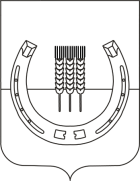 АДМИНИСТРАЦИЯСПАССКОГО СЕЛЬСКОГО ПОСЕЛЕНИЯСПАССКОГО МУНИЦИПАЛЬНОГО РАЙОНАПРИМОРСКОГО КРАЯРАСПОРЯЖЕНИЕ   30 декабря 2019 года	                    с. Спасское		                                     № 92-рО внесении изменений в  план проведения контрольных мероприятий по внутреннему финансовому контролю Спасского сельского поселения на 2020 год, утвержденный распоряжением администрации Спасского сельского поселения от 02 декабря 2019 года № 75-р      В целях реализации статьи 157 Бюджетного кодекса Российской Федерации, руководствуясь Уставом Спасского сельского поселения, постановлением администрации Спасского сельского поселения «Об утверждении Порядка осуществления контрольной группой по внутреннему муниципальному финансовому контролю администрации Спасского сельского поселения полномочий по внутреннему муниципальному финансовому контролю» от 21 февраля 2019 года № 201. Внести изменения в план проведения контрольных мероприятий по внутреннему финансовому контролю на 2020 год, утвержденный распоряжением администрации Спасского сельского поселения от 02 декабря 2019 года № 75-р изложив его  в новой редакции (прилагается).  2.   Контроль за исполнением настоящего распоряжения оставляю за собой.Глава администрации Спасского сельского поселения                                                                 А.В.ДеркачУТВЕРЖДЕН  распоряжением администрации Спасского сельского поселения								 от 30.12.2019 № 92-рПлан проведения контрольных мероприятий по внутреннему финансовому контролю на 2020 год№ п/пОбъект финансового контроляМетод осуществления контрольной деятельностиТема контрольного мероприятияПроверяемый периодСрок проведенияОтветственные за проведение контрольных мероприятий1МКУ «СКО»Ревизия финансово-хозяйственной деятельности учрежденияКонтроль за соблюдением бюджетного законодательства Российской Федерации и иных нормативных правовых актов, регулирующих бюджетные правоотношения2019 годиюльМолокоедова О.Н.,Власова С.В.